Chewelah Arts Guild Minutes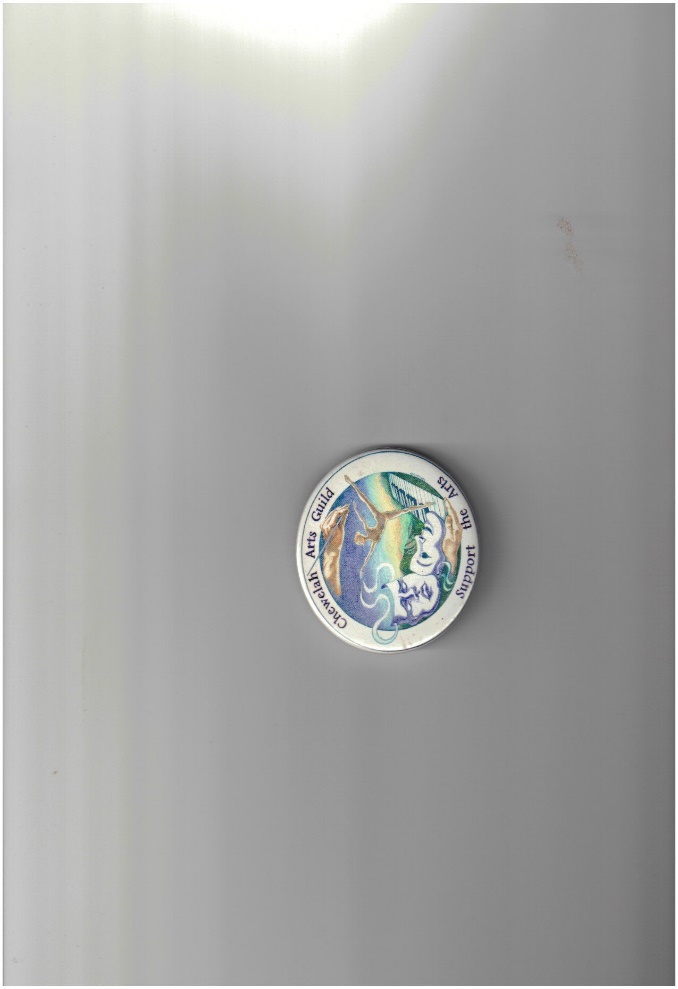 Meeting COVID-19 Virtual MeetingNovember 17, 20205:30 p.m.Meeting called to order by President Indigo Kennedy
MINUTES: The CAG October 20, 2020 Meeting Minutes : The Board told Diane K how much they appreciated her taking the minutes while Anita was out of town. Tom Moved to accept the October minutes as written, Susanne Seconded, Motion carried.CORRESPONDANCE : Diane E. shared that the Creative District sent a Thank You note to the Chewelah Arts Guild stating that their generous pledged contribution to the Creative District enabled them to secure the grant funding which enabled them to move forward with their proposed project.TREASURERS REPORT: Diane Kinzler presented the treasurer report for this meeting. Diane reported bank balances; Checking $36,395.26, Savings $1,748.10, CD $5,723.05 and PayPal $420.49 for a total of $44,286.90.  Leslie Moved to accept the Treasurer’s report as written, Gail Seconded, Motion carried.  Diane E commented on a bill we received from The Independent. She went onto state that The Independent donated  $15.00 “in-kind” on the invoice for $29.59 scarecrow for Light up the Park event. Diane went onto say that The Independent be acknowledged for the donation. Indigo will make sure they are acknowledged.UPCOMING/RECENT EVENTS, ACTIVITIES and REPORTS Artist Sunday: (Chewelah Artist Co-op) Indigo stated that she met with Diane Evans and Larah Ritchie as representatives of the Arts Guild, City Sidewalks and the Creative District to coordinate efforts to support our local artists and community with the upcoming Artist Sunday national event happening on November 29th.  Indigo went onto to share a toolkit website for Artist Sunday https://artistsunday.com/toolkitforpartners2020/ Diane Evens sent out an email announcing the First Annual  Chewelah Artist Co-op holiday craft fair. The email is a valuable tool to search websites for important information: ArtistsSunday.com and https://chewelahartistcoop.com/ both sites give artists all the information they need to be involved. Fees were discussed regarding Artist Sunday – Indigo stated that it cost $35 a month to run the site. Artist will pay credit card fees as well as a 5% of purchase price.  Diane K. agreed to keep tab of fees for a period of time, after a sale $ will be sent once a week to individual artists.After much discussion Indigo asked for volunteers to be available to disperse sold items to buyers at the Creators Workshop 111 N 3rd St  (Orange Door) -  December 5th – 12th  and 19th from Noon to 4:00. Indigo, Diane E. Susanne, Leslie, Gail and Anita volunteered. CARES Act Relief Grant: Diane E. shared that she and Diane K sent e-mails prior to the meeting with information to be covered during the meeting. Diane E. stated in her e-mail that a projector is being purchased using the CARES Act Relief Grant. Brian Tidwell researched different projectors and the committee chose the Optoma GT be purchased for use for various CAG events. The projector will be shipped to Diane and Buds home before they leave for the winter.  Bud will check it out for any defects. Diane asked if anyone had input regarding the projector. Indigo asked where the projector will live when not in use. Diane stated that it could live in the CAG office with a check list to be used for anyone signing it out and making sure it is returned with all its components and that it is in good working order. Indigo went onto ask if the projector comes with a hard case for traveling. Diane E said the initial order does not come with a hard case and she will look into also ordering a hardcase and will e-mail the expense.Diane K. also send an e-mail regarding our new CAG Logo. One of the projects that the CARES Act Relief grant has been working on is the process of choosing a logo design that will print clearly and can be used in various applications including signage, newspaper advertising, letterhead stationary, note cards and brochures. Traci Manely a local artist, has created three new logo designs.  Indigo showed us the three designs presented by Diane K. There was much discussion about the new logo and it was decided that the first logo was the best choice. While on the topic of the new logo and the CARES grant – there was discussion on how we could use money for updating Chewelah Arts Guild; 4-1/2 x 5-1/2 note cards, purchasing envelopes, and stationary. Currently we had been using Colville Printing for CAG’s needs. Indigo is very creative at using graphics and it was decided that we would get bids from both Indigo and Colville Printing. Diane E. reminded us that we must have all uses for CARES grant money in by December 31, 2020. There was also discussion on our current Chewelah Arts Guild brochure – it definitely needs updating, it was decided that there is not enough time to get information for a new brochure before the December 31st and we will table the brochure at this time.Rainbow Grant: Diane K. stated that there has not been any applications for the Rainbow Grant. This led to discussion about the lack of school supplies during the COVID crisis. This lead to discussions on using the Rainbow Grant money to help with the lack of supplies. Gail agreed to put together a list of basic supplies needed into spring 2021.While on this discussion it was brought to our attention that a box of supplies donated by the Youngbluth’s is housed in the CAG office. Leslie and Gail agreed to meet and go through the box to see if any of these items could also be used by the students.Betty Myers Resignation from the Chewelah Arts Guild Board: The Board thanked Betty for her many contributions and accepted her resignation. We need to find someone who would like to fill that position. UPCOMING EVENTS:Chewelah Arts Guild Meeting: Virtual meeting – December 15, 2020 at 5:30 p.m. Meeting Adjourned at 7:00Respectfully, Anita Talbott, SecretaryMembers present, Indigo Kennedy, Tom Bristol, Leslie Kristianson, Diane Evans, Diane Kinzler, Gail Churape, Susanne Griepp and Anita Talbott